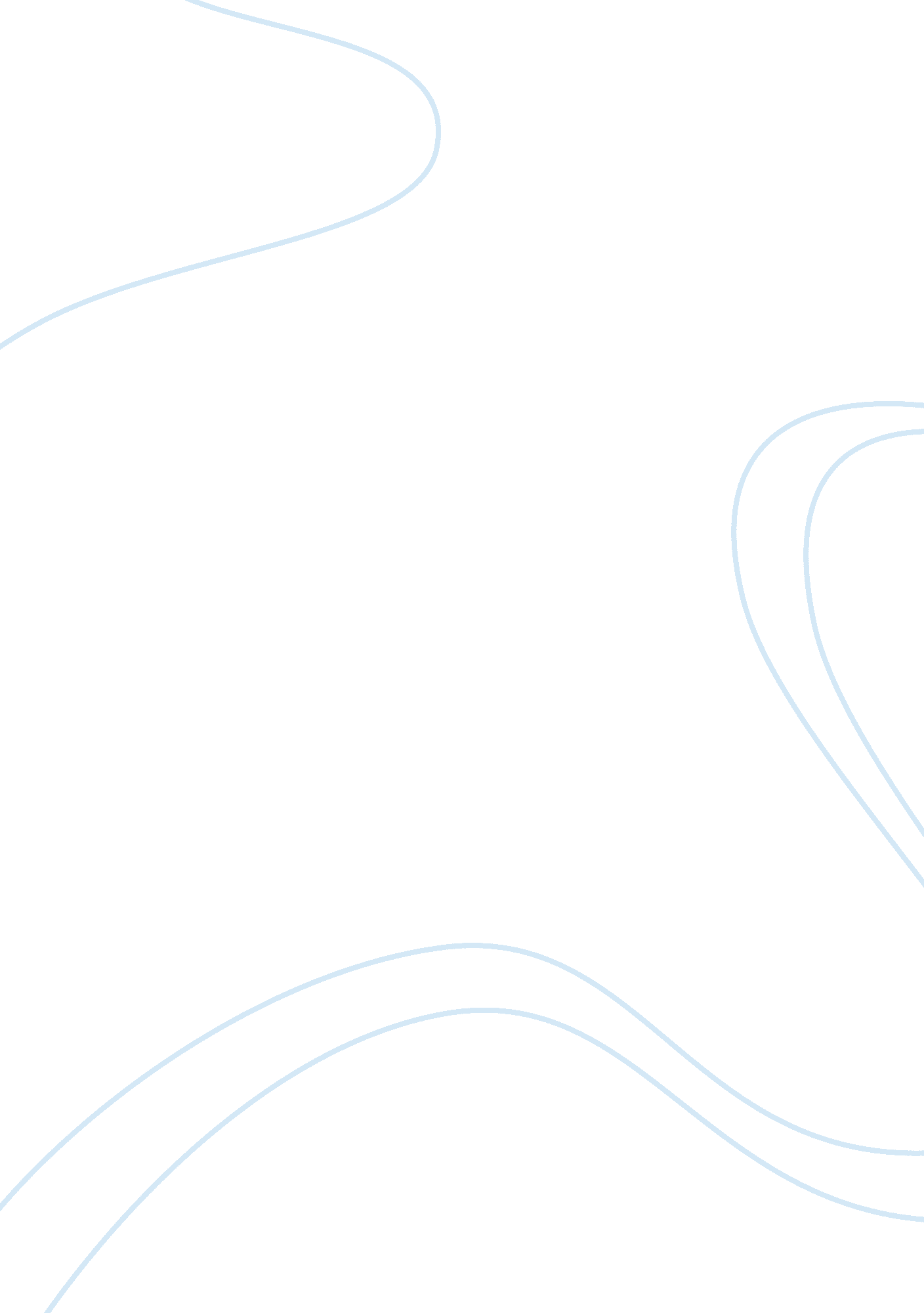 Internship report format essay sampleBusiness, Management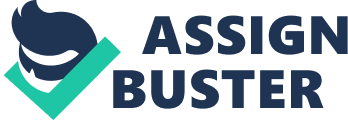 Header & Footer 
Header (Name of Organization, Font size 11, Times New Roman with Bottom Border) Footer (Page No., Middle, Font Size 11, Bold, example: – 12 – ) Internship Letter 
Internship Letter should either be Original or properly attested from concerned organization. Executive Summary 
Should include all information about reasons for selection of said organization, organization brief review, and tasks performed) Font Size (13”), Line Spacing (1. 5) (Times New Roman) Introduction 
All relevant and brief information about Organization, its history, Objectives, Organizational Structure, and products/services offered. (Font size 12, Times New Roman) Line Spacing 1. 5) 1. Headings (Font size 14 – Bold) 1-1 Subheading (Font size 13 – Italic) 
1-1-1 Subheading (Font size 12 – Bold) Learning & Experience 
Most Important Part with all the details of tasks performed department wise and personal learning. Should make an indepth SWOT analysis on personal based analysis and recommendations should be proposed. (Font size 12, Times New Roman) Line Spacing 1. 5) 1. Headings (Font size 14 – Bold) 
1-1 Subheading (Font size 13 – Italic) 
1-1-1 Subheading (Font size 12 – Bold) Conclusion 
Should include brief info about aim of internship, personal learning and SWOT analysis results and recommendations. (Font size 12, Times New Roman) Line Spacing 1. 5 References 
Author Names, Book/Research Paper/Article Title, Publisher, Year of Publishing, Volume No, Page No. (Font size 12, Times New Roman) Line spacing 1. 5, Bullets (Numbers) Appendix 
All relevant information about products/services offered, of samples of worked performed (forms etc) (Font size 12, Times New Roman) Line spacing 1. 5 Acknowledgements (Optional) (Same Format Design as above) Personal Resume 
Name, Date of Birth, Contact Info and Qualifications. 